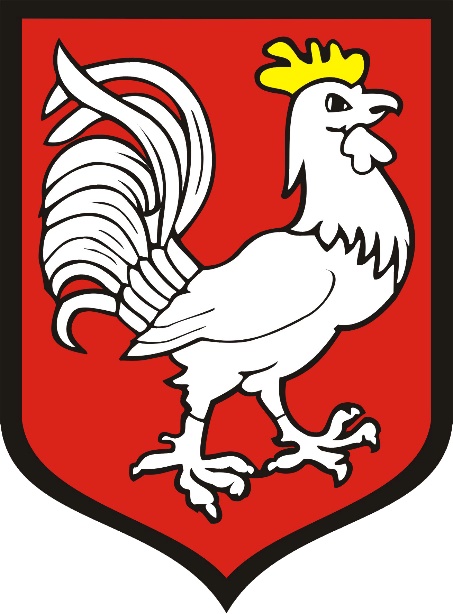 REJESTR INSTYTUCJI KULTURYPROWADZONY PRZEZ GMINĘ MIASTO OŁAWA zgodnie z Rozporządzeniem Ministra Kultury i Dziedzictwa Narodowego z dnia 26 stycznia 2012 r. w sprawie sposobu prowadzenia
 i udostępniania rejestru instytucji kultury (Dz. U. z 2012 r. poz. 189)REJESTR INSTYTUCJI KULTURY, dla których organem prowadzącym jest Gmina Miasto Oława123456789Nr wpisu do rejestruData wpisu do rejestru oraz daty kolejnych wpisówPełna nazwa instytucji kulturySkrócona nazwa instytucji kulturySiedziba i adres instytucji kulturyOznaczenie organizatora instytucji kulturyOznaczenie podmiotu, z którym organizator wspólnie prowadzi instytucję kulturyAkt o utworzeniu instytucji kulturyAkt o nadaniu statutu instytucji kultury1.20.06.2000 r.Ośrodek Kultury w Oławie55-200 Oława,               ul. 11 Listopada 27Gmina Miasto OławaNie dotyczyUchwała NR V/36/2000 Rady Miejskiej w Oławie z dn.29.05.2000 r.Uchwała NR V/36/2000 Rady Miejskiej w Oławie z dn.29.05.2000 r.NIEAKTUALNA1.18.11.2008Uchwała nr XXIV/194/08 z dnia 28.08.2008 Rady Miejskiej w OławieNIEAKTUALNA1.30.09.2012Uchwała  nr /176/12 z dnia 30 sierpnia 2012 Rady Miejskiej w OławieNIEAKTUALNA1.30.11.2012Uchwała nr XXVI/198/12z dnia 25 października 2012Rady Miejskiej w OławieNIEAKTUALNA1.1.10.2014Centrum Sztuki w Oławie55-200 Oławaul. Młyńska 3Uchwała nr XLVIII/313/14 Rady Miejskiej w Oławie z dnia 29 maja 2014 r.Uchwała nr LI/323/14 z dnia 28.08.2014 r.Rady Miejskiej w Oławie 2.20.06.2000Miejska Biblioteka Publiczna w Oławie55-200 OŁAWARynek – Ratusz 1Gmina Miasto OławaNie dotyczyUchwała nr V/37/2000 z 29.05.2000 Rady Miejskiej w OławieUchwała nr V/37/2000 z 29.05.2000 Rady Miejskiej w OławieNIEAKTUALNA2.16.12.2005r.Powiatowa i Miejska Biblioteka Publiczna w OławieUchwała Rady Miejskiej XLV/338/05 w sprawie przekształcenia ”Miejskiej Biblioteki Publicznej” w Powiatową i Miejską Bibliotekę Publiczną” oraz w sprawie zmiany uchwały Nr v/37/2000 Rady Miejskiej w Oławie z dnia 29 maja 2000 roku w sprawie przekształcenia zakładu budżetowego o nazwie „Miejska Biblioteka Publiczna w Oławie” w gminną instytucję kultury.Uchwała nr  XLV/339/05 Rady Miejskiej w Oławie w sprawie nadania statutu Powiatowej i Miejskiej Bibliotece Publicznej w Oławie.